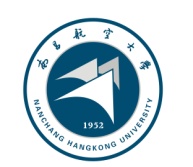 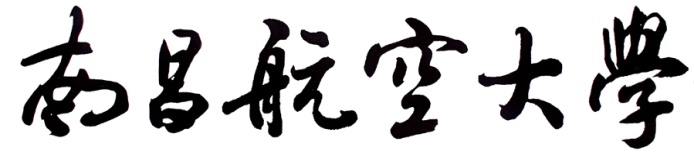 本科培养方案（2019版）专业代码   080406              专业名称   无机非金属材料工程  专业负责人签字                  年  月  日学院院长签字                  年  月  日教务处长签字                  年  月  日主管校长签字                  年  月  日二o一九年一月无机非金属材料工程专业本科人才培养方案    一、培养目标培养目标：培养具备健全人格、社会责任感和创新精神，具有一定国际视野，基础扎实、实践能力强，掌握无机非金属材料及新能源材料的基本原理、专业技能与研究方法，具备较强的创新意识、团队精神和一定的管理能力，能够在无机非金属材料及新能源材料领域从事产品研究和开发、装备和工艺设计、生产过程控制以及经营管理等方面工作的德才兼备、复合型创新型高级专门人才。学生毕业后经过5年左右的实际工作，能够达到下列目标：目标1：系统地掌握无机非金属材料工程基础知识，具备解决无机非金属材料工程领域复杂工程问题的专业基础知识和工程实践能力，熟悉无机非金属材料工程领域的发展现状及动态，能够参与制定企业发展规划；目标2：具备进行无机非金属材料工程领域相关工程技术研究、生产工艺开发、生产技术管理等方面的解决复杂工程问题的综合专业技能，具备独立从事技术与产品开发、生产工艺及生产设备的设计与改进升级、营销和管理活动的能力；目标3：具有健全人格、良好科学文化素养和社会责任感，具备良好的道德修养和心理素质；目标4：具备较强的创新意识、团队精神、国际视野和管理能力，能够在多学科团队或跨文化环境中工作，具备担任业务主管、项目经理等职务的能力；目标5：具有终身学习和自我完善的能力，能够通过企业实践、继续教育、高校或研究机构攻读硕博学位等方式持续提高专业素养和自身素质。二、毕业要求：1、工程知识：能够将数学、自然科学知识以及相关的工程基础理论和专业知识用于解决无机非金属材料及新能源材料在制备和使用过程中出现的技术、工艺和质量等系统性问题。1.1 掌握数学、自然科学知识，并能将其用于无机非金属材料和新能源材料工程问题的建模及求解。1.2 掌握工程基础知识，并能将其用于无机非金属材料及新能源材料工程设备等硬件设施的优化。1.3 掌握无机非金属材料及新能源材料工程专业知识，并能将其用于判断无机非金属材料及新能源材料工程问题定性和优化途径。2、问题分析：能够应用数学、自然科学和工程科学的基本原理，识别、表达、并通过文献研究分析无机非金属材料及新能源工程领域复杂工程问题，以获得有效结论。2.1 能够根据所学科学知识的基本原理识别和判断无机非金属材料与新能源材料工程复杂问题的关键环节和参数。2.2 能够通过文献研究等方法寻求无机非金属材料及新能源材料复杂工程问题的解决方案及其可替代方案。2.3 能够正确表述无机非金属材料及新能源材料复杂工程问题的解决方案并分析其合理性。3、设计/开发解决方案：能够针对无机非金属材料及新能源材料应用的特定需求，选择适用的工艺流程，或者具备开发无机非金属材料及新能源材料新工艺和新技术的初步能力，并在设计或开发的过程中考虑社会、健康、安全、法律、文化以及环境等因素。3.1 了解并掌握工程设计的基本方法，能够针对无机非金属材料及新能源材料工程复杂问题提出解决方案。3.2 能够对无机非金属材料及新能源材料在制备、生产和应用过程中的无机非金属材料及新能源材料复杂工程问题进行工艺设计，并能在设计环节中体现创新的态度和意识。3.3 能够在设计过程中考虑社会、健康、文化、安全等因素。4、研究：能够基于科学原理并采用科学方法对无机非金属材料及新能源材料工程领域复杂工程问题进行研究，包括设计实验、分析与解释数据、并通过信息综合得到合理有效的结论。4.1 能够熟练运用无机非金属材料及新能源材料的科学原理和实验方法，具有实验动手能力和仪器操作能力。4.2 能够基于专业理论、针对无机非金属材料及新能源材料复杂工程问题，开展综合分析性实验研究。4.3 能够对实验数据进行分析和解释，并得出合理有效结论。5、使用现代工具：能够针对复杂工程问题，开发、选择与使用恰当的技术、资源、现代工程工具和信息技术工具，包括对无机非金属材料及新能源材料工程领域复杂工程问题的预测与模拟，并能够理解其局限性。5.1能运用现代计算机技术针对无机非金属材料及新能源材料复杂工程问题解决方案进行绘制和计算分析，并理解其使用范围。5.2 能运用现代无机非金属材料及新能源材料工程工具针对无机非金属材料及新能源材料复杂工程问题进行预测和模拟，设计和分析，并理解其使用范围。6、工程与社会：了解与无机非金属材料及新能源材料有关的社会、健康、安全、法律及文化方面知识，分析和评价无机非金属材料及新能源材料研究过程对上述因素的影响，并理解应承担的责任。6.1 熟悉本专业领域相关的技术标准、知识产权、产业政策和法律法规。6.2 能识别、量化和分析无机非金属材料及新能源材料工程领域新产品、新技术和新工艺的开发对社会、健康、安全、法律以及文化的潜在影响。7、环境和可持续发展：能够理解和评价针对无机非金属材料及新能源材料工程领域复杂工程问题的专业工程实践对环境、社会可持续发展的影响。7.1 了解无机非金属材料及新能源材料工程过程，包含材料制备、生产、应用、腐蚀、疲劳、再生与利用环节中复杂工程问题的工程实践对环境和社会可持续发展的影响。7.2 能根据无机非金属材料及新能源材料工程过程中复杂工程问题的工程实践对环境和社会可持续发展的影响，进行合理评价，并制订相应的解决方案。8、职业规范：爱国守法，具有人文社会科学素养和社会责任感，能够在无机非金属材料及新能源材料工程实践中理解并遵守工程职业道德和规范，履行责任。8.1 具有人文社会科学素养和社会责任感。8.2 能够在无机非金属材料及新能源材料工程实践中遵守工程职业道德规范并履行责任。9、个人和团队：能够在多学科背景下的团队中承担个体、团队成员以及负责人的角色。9.1 具备多学科背景下的团队合作精神或意识。9.2 能够在从事无机非金属材料及新能源材料生产、研究和开发的团队中承担相应角色。10、沟通：能够就无机非金属材料及新能源材料工程领域复杂工程问题与业界同行及社会公众进行书面和口头的沟通与交流。并具备一定的国际视野，能够在跨文化背景下进行交流与沟通。10.1 具备针对无机非金属材料及新能源材料研究中出现的复杂工程问题作出书面和口头的清晰表达的能力。10.2 具备就无机非金属材料及新能源材料研究中出现的复杂工程问题与业界同行及社会公众进行有效沟通的能力，具有一定国际视野。10.3 具有一定外语应用能力，能在跨文化背景下进行沟通和交流。11、项目管理：理解并掌握工程管理原理与经济决策方法，并能在多学科环境中应用。11.1 理解无机非金属材料及新能源材料工程项目过程中管理与经济决策的重要性，并掌握工程项目涉及的管理原理与经济决策方法。11.2 能将管理原理与经济决策方法用于多学科环境中产品开发，设计和工艺流程优化等过程。12、终身学习：具有自主学习和终身学习的意识，有不断学习和适应发展的能力。12.1 能认识到不断学习和探索的必要性，具有自主学习和终身学习的意识。12.2 能够针对个人或职业发展的需要，具有不断学习和适应社会发展的能力。    三、主干学科     材料科学与工程  四、专业主干课程     材料科学基础、材料工程基础、无机材料物理性能、无机材料工艺学、材料研究与测试方法、新能源材料概论、物理化学、半导体材料基础、锂离子电池材料、粉体工程、无机非金属材料综合实验、无机非金属材料工厂设计概论。    五、主要实践性环节         军事技能、工程认识训练、基础制造训练、电工实习、电子工艺技术实训、专业技能训练、专业课程设计、毕业实习、毕业设计（论文）。    六、标准学制及授予学位标准学制：四年授予学位：工学学士七、毕业与学位授予要求：1、本专业学生必须修满177学分方可毕业。其中必修118学分，选修24学分，课内实践28学分，课外实践7学分。2、符合《中华人民共和国学位条例》和《南昌航空大学学士学位授予实施细则》者，可授予工学学士学位。八、课程体系、学分分布表*专业任选课程（选修）学分为每学期应获得的最低学分，超出的学分不能抵减其它学期的学分。九、无机非金属材料工程专业教学计划进程表十、无机非金属材料工程专业课程设置与毕业要求的对应关系矩阵注：符号H、M、L分别表示各门必修课程对毕业要求的支撑程度，H-强，M-中，L-弱。制订培养方案成员名单类别                 学期课程类型一二三四五六七八合计学分通识教育平台课程（必修）11109.570.5139学分通识教育平台课程（选修）1111116学分学科基础平台课程（必修）121117.59.550学分专业核心课程（必修）6.513.57.51.529学分专业任选课程（选修）23.57.5518学分课内实践231461228学分课外实践11111117学分合计26282929.5201814.512177课程类型课程类型课程类型课程性质课程编号课程名称学分 学时 其中其中其中其中考核S/C各学期课内学时 各学期课内学时 各学期课内学时 各学期课内学时 各学期课内学时 各学期课内学时 各学期课内学时 各学期课内学时 课程类型课程类型课程类型课程性质课程编号课程名称学分 学时 讲授实验上机实践考核S/C一二三四五六七八平台通识教育平台课程通识教育平台课程必修13010011301002形势与政策Position and Policy23232C1688平台通识教育平台课程通识教育平台课程必修1301003思想道德修养与法律基础
Morals & Ethics & Fundamentals of Law348426C42平台通识教育平台课程通识教育平台课程必修1301004马克思主义基本原理概论
Theory of Marxism348426S42　平台通识教育平台课程通识教育平台课程必修1301005毛泽东思想和中国特色社会主义理论体系概论
Introduction to Mao Zedong Thoughts and Theoretical System of the Chinese Characteristic Socialism5806416S64平台通识教育平台课程通识教育平台课程必修1301006中国近现代史纲要
Survey of Modern Chinese History348426S42　平台通识教育平台课程通识教育平台课程必修0511001大学英语1
College English(1)34848S48平台通识教育平台课程通识教育平台课程必修0511002大学英语2 
College English(2)34848S48平台通识教育平台课程通识教育平台课程必修0511003大学英语3
College English(3)34848S48平台通识教育平台课程通识教育平台课程必修0511004大学英语4 
College English(4)34848S48平台通识教育平台课程通识教育平台课程必修2101001军事理论
Military Theory2362412C24平台通识教育平台课程通识教育平台课程必修0411001计算机文化基础
Computer Culture Foundation1321616C32平台通识教育平台课程通识教育平台课程必修0612001航空航天概论Introduction to Aeronautics & Astronautics11616C16平台通识教育平台课程通识教育平台课程必修3201001职业生涯规划
Occupational Planning122166C16平台通识教育平台课程通识教育平台课程必修3201002就业创业指导
Employment and Entrepreneurship Guidance116106C10平台通识教育平台课程通识教育平台课程必修3202001大学生心理健康教育Psychological Health Education of  College Students116106C10平台通识教育平台课程通识教育平台课程必修1011001体育1Physical Education(1)136288C28平台通识教育平台课程通识教育平台课程必修1011002体育2
Physical Education(2)136288C28平台通识教育平台课程通识教育平台课程必修1011003体育3Physical Education(3)136288C28平台通识教育平台课程通识教育平台课程必修1011004体育4
Physical Education(4)136288C28平台通识教育平台课程通识教育平台课程选修通识教育课最低应修满6学分。开设自然科学类、人文社科类、经济管理类、艺术体育类四类课程供学生选读。理、工类专业学生要求在人文社科、经济管理、艺术体育三类课程中至少修满3学分，文、法、经济、管理、艺术、教育类专业学生要求在自然科学类课程中至少修满3学分。通识教育课最低应修满6学分。开设自然科学类、人文社科类、经济管理类、艺术体育类四类课程供学生选读。理、工类专业学生要求在人文社科、经济管理、艺术体育三类课程中至少修满3学分，文、法、经济、管理、艺术、教育类专业学生要求在自然科学类课程中至少修满3学分。通识教育课最低应修满6学分。开设自然科学类、人文社科类、经济管理类、艺术体育类四类课程供学生选读。理、工类专业学生要求在人文社科、经济管理、艺术体育三类课程中至少修满3学分，文、法、经济、管理、艺术、教育类专业学生要求在自然科学类课程中至少修满3学分。通识教育课最低应修满6学分。开设自然科学类、人文社科类、经济管理类、艺术体育类四类课程供学生选读。理、工类专业学生要求在人文社科、经济管理、艺术体育三类课程中至少修满3学分，文、法、经济、管理、艺术、教育类专业学生要求在自然科学类课程中至少修满3学分。通识教育课最低应修满6学分。开设自然科学类、人文社科类、经济管理类、艺术体育类四类课程供学生选读。理、工类专业学生要求在人文社科、经济管理、艺术体育三类课程中至少修满3学分，文、法、经济、管理、艺术、教育类专业学生要求在自然科学类课程中至少修满3学分。通识教育课最低应修满6学分。开设自然科学类、人文社科类、经济管理类、艺术体育类四类课程供学生选读。理、工类专业学生要求在人文社科、经济管理、艺术体育三类课程中至少修满3学分，文、法、经济、管理、艺术、教育类专业学生要求在自然科学类课程中至少修满3学分。通识教育课最低应修满6学分。开设自然科学类、人文社科类、经济管理类、艺术体育类四类课程供学生选读。理、工类专业学生要求在人文社科、经济管理、艺术体育三类课程中至少修满3学分，文、法、经济、管理、艺术、教育类专业学生要求在自然科学类课程中至少修满3学分。通识教育课最低应修满6学分。开设自然科学类、人文社科类、经济管理类、艺术体育类四类课程供学生选读。理、工类专业学生要求在人文社科、经济管理、艺术体育三类课程中至少修满3学分，文、法、经济、管理、艺术、教育类专业学生要求在自然科学类课程中至少修满3学分。通识教育课最低应修满6学分。开设自然科学类、人文社科类、经济管理类、艺术体育类四类课程供学生选读。理、工类专业学生要求在人文社科、经济管理、艺术体育三类课程中至少修满3学分，文、法、经济、管理、艺术、教育类专业学生要求在自然科学类课程中至少修满3学分。通识教育课最低应修满6学分。开设自然科学类、人文社科类、经济管理类、艺术体育类四类课程供学生选读。理、工类专业学生要求在人文社科、经济管理、艺术体育三类课程中至少修满3学分，文、法、经济、管理、艺术、教育类专业学生要求在自然科学类课程中至少修满3学分。通识教育课最低应修满6学分。开设自然科学类、人文社科类、经济管理类、艺术体育类四类课程供学生选读。理、工类专业学生要求在人文社科、经济管理、艺术体育三类课程中至少修满3学分，文、法、经济、管理、艺术、教育类专业学生要求在自然科学类课程中至少修满3学分。通识教育课最低应修满6学分。开设自然科学类、人文社科类、经济管理类、艺术体育类四类课程供学生选读。理、工类专业学生要求在人文社科、经济管理、艺术体育三类课程中至少修满3学分，文、法、经济、管理、艺术、教育类专业学生要求在自然科学类课程中至少修满3学分。通识教育课最低应修满6学分。开设自然科学类、人文社科类、经济管理类、艺术体育类四类课程供学生选读。理、工类专业学生要求在人文社科、经济管理、艺术体育三类课程中至少修满3学分，文、法、经济、管理、艺术、教育类专业学生要求在自然科学类课程中至少修满3学分。通识教育课最低应修满6学分。开设自然科学类、人文社科类、经济管理类、艺术体育类四类课程供学生选读。理、工类专业学生要求在人文社科、经济管理、艺术体育三类课程中至少修满3学分，文、法、经济、管理、艺术、教育类专业学生要求在自然科学类课程中至少修满3学分。通识教育课最低应修满6学分。开设自然科学类、人文社科类、经济管理类、艺术体育类四类课程供学生选读。理、工类专业学生要求在人文社科、经济管理、艺术体育三类课程中至少修满3学分，文、法、经济、管理、艺术、教育类专业学生要求在自然科学类课程中至少修满3学分。通识教育课最低应修满6学分。开设自然科学类、人文社科类、经济管理类、艺术体育类四类课程供学生选读。理、工类专业学生要求在人文社科、经济管理、艺术体育三类课程中至少修满3学分，文、法、经济、管理、艺术、教育类专业学生要求在自然科学类课程中至少修满3学分。平台学科基础平台课程学科基础平台课程必修0711003高等数学B1Advanced Mathematics B158080S80平台学科基础平台课程学科基础平台课程必修0711004高等数学B2Advanced Mathematics B258080S80平台学科基础平台课程学科基础平台课程必修0711009概率论及数理统计Probability and Statistics34848S48平台学科基础平台课程学科基础平台课程必修0711010线性代数BLinear Algebra B23232S32平台学科基础平台课程学科基础平台课程必修0811001大学物理A1College Physics A146464S64平台学科基础平台课程学科基础平台课程必修0811002大学物理A2College Physics A134848S48平台学科基础平台课程学科基础平台课程必修0811003物理实验A1Physical Experiments A113232C32平台学科基础平台课程学科基础平台课程必修0811004物理实验A2Physical Experiments A20.51616C16平台学科基础平台课程学科基础平台课程必修0611004工程力学 BEngineering Mechanics B464568S64平台学科基础平台课程学科基础平台课程必修0312006工程制图BEngineering Drawing B23232C32平台学科基础平台课程学科基础平台课程必修0413501电工电子技术AElectrical and Electronic Technology A46464S64平台学科基础平台课程学科基础平台课程必修0413006电工电子实验Electrical and Electronic Experiment0.52424C24平台学科基础平台课程学科基础平台课程必修0105001材料科学导论Introduction to Materials Science11616C16平台学科基础平台课程学科基础平台课程必修0311003机械设计基础Fundamentals of Machine Design4725612S72平台学科基础平台课程学科基础平台课程必修0211007无机及分析化学BInorganic and Analytical Chemistry B 4725616S72平台学科基础平台课程学科基础平台课程必修0205030物理化学APhysical Chemistry A4.5806416S80平台学科基础平台课程学科基础平台课程必修0101000C语言C Programming Language2.5483216C48模块专业课程模块专业核心课程必修0105002材料科学基础Fundamentals of Materials Science3.5564816S56模块专业课程模块专业核心课程必修0105003无机非金属材料基础实验Fundamental Experiments of Inorganic Nonmetallic Materials0.51616C16模块专业课程模块专业核心课程必修0105004材料工程基础Basis of Materials Engineering3.556506S56模块专业课程模块专业核心课程必修0105005无机材料工艺学Inorganic Material Technology3.556488S56模块专业课程模块专业核心课程必修0105006无机材料物理性能Physical Properties of Inorganic Materials3.556488S56模块专业课程模块专业核心课程必修0105007粉体工程Powder Engineering23232S32模块专业课程模块专业核心课程必修0105008 材料研究与测试方法Material Research and Measurement Methods2.5483216C48模块专业课程模块专业核心课程必修0105009应用电化学基础Foundation of Electrochemistry2.540328S40模块专业课程模块专业核心课程必修0105010新能源材料概论Introduction to New Energy Materials34848S48模块专业课程模块专业核心课程必修0105011无机非金属材料综合实验Comprehensive Experiments of Inorganic Nonmetallic Materials1.54848C48模块专业课程模块专业核心课程必修0105012 无机非金属材料工厂设计概论 Introduction to Factory Design of Inorganic Nonmetallic Materials1.52424C24模块专业课程模块专业核心课程必修0105013专业英语Professional English1.52424S24模块专业课程模块专业任选课程选修0102000航空先进材料Aeronautic Advanced Materials23232C32模块专业课程模块专业任选课程选修0105014半导体材料基础Foundation of Semiconductor Material23232C32模块专业课程模块专业任选课程选修1402101科技伦理*Ethics of Science and Technology1.52424C24模块专业课程模块专业任选课程选修0105015锂离子电池材料Lithium-Ion Battery Materials23232C32模块专业课程模块专业任选课程选修0105016纳米材料制备与应用技术（双语）Preparation and Technology Application of Nanomaterials (Bilingual)1.52424C24模块专业课程模块专业任选课程选修0105017电子材料与元器件Electronic Materials and  Components11616C16模块专业课程模块专业任选课程选修0105018薄膜科学与技术Science and Technology of Thin Films1.52424C24模块专业课程模块专业任选课程选修0105019电池测试技术 Measurement Techniques of Cells1.52424C24模块专业课程模块专业任选课程选修0105020太阳能电池材料Solar Cell Materials23232C32模块专业课程模块专业任选课程选修0105021镍氢电池材料Ni-H Cell Materials1.52424C24模块专业课程模块专业任选课程选修0105022材料表面改性技术Surface Modified Technique of Materials1.52424C24模块专业课程模块专业任选课程选修0902203市场营销学B*Marketing B23232C32模块专业课程模块专业任选课程选修0105023无机非金属材料进展Advance in Inorganic Materials1.52424C24模块专业课程模块专业任选课程选修0105024燃料电池材料Fuel Cell Materials1.52424C24模块专业课程模块专业任选课程选修0105025超级电容器材料Supercapacitor Materials1.52424C24模块专业课程模块专业任选课程选修0105026新能源转换与控制技术New Energy Conversion and Control Techniques1.52424C24模块专业课程模块专业任选课程选修0105027电池生产技术Cell Production Process1.52424C24模块专业课程模块专业任选课程选修0105028玻璃工艺学Glass Technology23232C32模块专业课程模块专业任选课程选修0105029陶瓷工艺学Ceramics Technology1.52424C24模块专业课程模块专业任选课程选修0105030特种陶瓷加工导论Introduction to Advanced Ceramic Processing11616C16模块专业课程模块专业任选课程选修0105032计算机在材料科学中的应用Application of Computers in Materials Science1.5321616C32模块专业课程模块专业任选课程选修0104000实验数据处理Experimental Data Processing1.524204C24模块专业课程模块专业任选课程选修0105033创新能力培养与应用Innovation Ability Cultivation and Application11616C16模块专业课程模块专业任选课程选修0105034高温陶瓷基复合材料High-Temperature Ceramic Matrix Composites1.52424C24模块专业课程模块专业任选课程选修0903249创新创业概论*Introduction to Innovation and Entrepreneurship11616C16模块专业课程模块专业任选课程选修0904106项目管理*Project Management23232C32模块专业任选课要求修满18学分，其中跨学科课程要求修满3-6学分。课程名称后标注*的为跨学科课程。专业任选课要求修满18学分，其中跨学科课程要求修满3-6学分。课程名称后标注*的为跨学科课程。专业任选课要求修满18学分，其中跨学科课程要求修满3-6学分。课程名称后标注*的为跨学科课程。专业任选课要求修满18学分，其中跨学科课程要求修满3-6学分。课程名称后标注*的为跨学科课程。专业任选课要求修满18学分，其中跨学科课程要求修满3-6学分。课程名称后标注*的为跨学科课程。专业任选课要求修满18学分，其中跨学科课程要求修满3-6学分。课程名称后标注*的为跨学科课程。专业任选课要求修满18学分，其中跨学科课程要求修满3-6学分。课程名称后标注*的为跨学科课程。专业任选课要求修满18学分，其中跨学科课程要求修满3-6学分。课程名称后标注*的为跨学科课程。专业任选课要求修满18学分，其中跨学科课程要求修满3-6学分。课程名称后标注*的为跨学科课程。专业任选课要求修满18学分，其中跨学科课程要求修满3-6学分。课程名称后标注*的为跨学科课程。专业任选课要求修满18学分，其中跨学科课程要求修满3-6学分。课程名称后标注*的为跨学科课程。专业任选课要求修满18学分，其中跨学科课程要求修满3-6学分。课程名称后标注*的为跨学科课程。专业任选课要求修满18学分，其中跨学科课程要求修满3-6学分。课程名称后标注*的为跨学科课程。专业任选课要求修满18学分，其中跨学科课程要求修满3-6学分。课程名称后标注*的为跨学科课程。专业任选课要求修满18学分，其中跨学科课程要求修满3-6学分。课程名称后标注*的为跨学科课程。专业任选课要求修满18学分，其中跨学科课程要求修满3-6学分。课程名称后标注*的为跨学科课程。专业任选课要求修满18学分，其中跨学科课程要求修满3-6学分。课程名称后标注*的为跨学科课程。专业任选课要求修满18学分，其中跨学科课程要求修满3-6学分。课程名称后标注*的为跨学科课程。专业任选课要求修满18学分，其中跨学科课程要求修满3-6学分。课程名称后标注*的为跨学科课程。模块实践教学模块课内实践必修2102003军事技能Military Training23周3C3模块实践教学模块课内实践必修3101011工程认识训练ATraining of Engineering Cognition  A11周1C1模块实践教学模块课内实践必修3101014基础制造训练ATraining of Basic manufacture A22周2C2模块实践教学模块课内实践必修3102002电工实习BElectrical Engineering Practice B11周1C1模块实践教学模块课内实践必修3102004电子工艺技术训练BElectronic Technology Training B11周1C1模块实践教学模块课内实践必修0311022机械设计基础课程设计Course Design of Fundamentals of Machine Design22周C2模块实践教学模块课内实践必修0105034专业技能训练Professional Skill Training11周1C1模块实践教学模块课内实践必修0105035专业课程设计Professional Curriculum Project 33周3C3模块实践教学模块课内实践必修0105036毕业实习Graduation Internship33周3C3模块实践教学模块课内实践必修0105037毕业设计（论文）Undergraduate Design (Thesis)1216周16C16模块实践教学模块课外实践必修创新创业教育（科技创新）4学分创新创业教育（科技创新）4学分创新创业教育（科技创新）4学分创新创业教育（科技创新）4学分创新创业教育（科技创新）4学分创新创业教育（科技创新）4学分创新创业教育（科技创新）4学分创新创业教育（科技创新）4学分创新创业教育（科技创新）4学分创新创业教育（科技创新）4学分创新创业教育（科技创新）4学分创新创业教育（科技创新）4学分创新创业教育（科技创新）4学分创新创业教育（科技创新）4学分创新创业教育（科技创新）4学分创新创业教育（科技创新）4学分模块实践教学模块课外实践必修素质拓展3学分：其中必选社会实践1学分、公共劳动1学分。素质拓展3学分：其中必选社会实践1学分、公共劳动1学分。素质拓展3学分：其中必选社会实践1学分、公共劳动1学分。素质拓展3学分：其中必选社会实践1学分、公共劳动1学分。素质拓展3学分：其中必选社会实践1学分、公共劳动1学分。素质拓展3学分：其中必选社会实践1学分、公共劳动1学分。素质拓展3学分：其中必选社会实践1学分、公共劳动1学分。素质拓展3学分：其中必选社会实践1学分、公共劳动1学分。素质拓展3学分：其中必选社会实践1学分、公共劳动1学分。素质拓展3学分：其中必选社会实践1学分、公共劳动1学分。素质拓展3学分：其中必选社会实践1学分、公共劳动1学分。素质拓展3学分：其中必选社会实践1学分、公共劳动1学分。素质拓展3学分：其中必选社会实践1学分、公共劳动1学分。素质拓展3学分：其中必选社会实践1学分、公共劳动1学分。素质拓展3学分：其中必选社会实践1学分、公共劳动1学分。素质拓展3学分：其中必选社会实践1学分、公共劳动1学分。毕业要求课程名称毕业要求1毕业要求2毕业要求3毕业要求4毕业要求5毕业要求6毕业要求7毕业要求8毕业要求9毕业要求10毕业要求11毕业要求12形势与政策HML思想道德修养与法律基础MHL马克思主义基本原理概论LHL毛泽东思想和中国特色社会主义理论体系概论LH中国近现代史纲要LHL大学英语LHM军事理论HMLM计算机文化基础LHM航空航天概论MHM职业生涯规划MMH就业创业指导LMH大学生心理健康教育MLH体育HML高等数学HML线性代数HML概率论及数理统计HML大学物理HHM物理实验HHM工程力学HHLLM工程制图HLM电工电子技术HMLM电工电子实验HMLMM材料科学导论MHML机械设计基础HMML无机及分析化学MHM物理化学MHMC语言LLHL材料科学基础HMMM无机非金属材料基础实验MHMLM材料工程基础MHML无机材料工艺学MMH无机材料物理性能MHM粉体工程MHML材料研究与测试方法MMHML应用电化学基础HMML新能源材料概论MHML无机非金属材料综合实验MMHLMLM无机非金属材料工厂设计概论HMM专业英语MHM项目管理LMH科技伦理MLH军事技能HML工程认识训练AMMH MM基础制造训练MMHM电工实习LHM电子工艺技术实训LHLM机械设计基础课程设计MHML专业技能训练MMLMM专业课程设计MHMMMLLM毕业实习MMHMMMH毕业设计（论文）MMHMMHM创新创业教育（科技创新）MMHHLM素质拓展MLMHMM学院领导小组成员彭晓、梁红波、谢小林、董利飞、郑海忠、刘光明、周建萍、王梅丰、黄俊、冯志军彭晓、梁红波、谢小林、董利飞、郑海忠、刘光明、周建萍、王梅丰、黄俊、冯志军彭晓、梁红波、谢小林、董利飞、郑海忠、刘光明、周建萍、王梅丰、黄俊、冯志军专业培养方案制订小组成   员冯志军、卢金山、黄军同、薛名山、侯育花、黄有林、李喜宝、刘智勇、陈智、贺晓书、杨会永冯志军、卢金山、黄军同、薛名山、侯育花、黄有林、李喜宝、刘智勇、陈智、贺晓书、杨会永冯志军、卢金山、黄军同、薛名山、侯育花、黄有林、李喜宝、刘智勇、陈智、贺晓书、杨会永执笔人冯志军校　对黄军同专业负责人冯志军学院负责人彭晓制订日期2019年5月2019年5月2019年5月